令和2年度　第80回全日本ウエイトリフティング選手権大会第34回全日本女子ウエイトリフティング選手権大会会場：津南町　ニューグリーンピア津南体育館日時：2020年12月11～13日81ｋｇ級　遠藤海歌S　85×　85○　90○　　C&J　105○　110○　115○　　T　205　第5位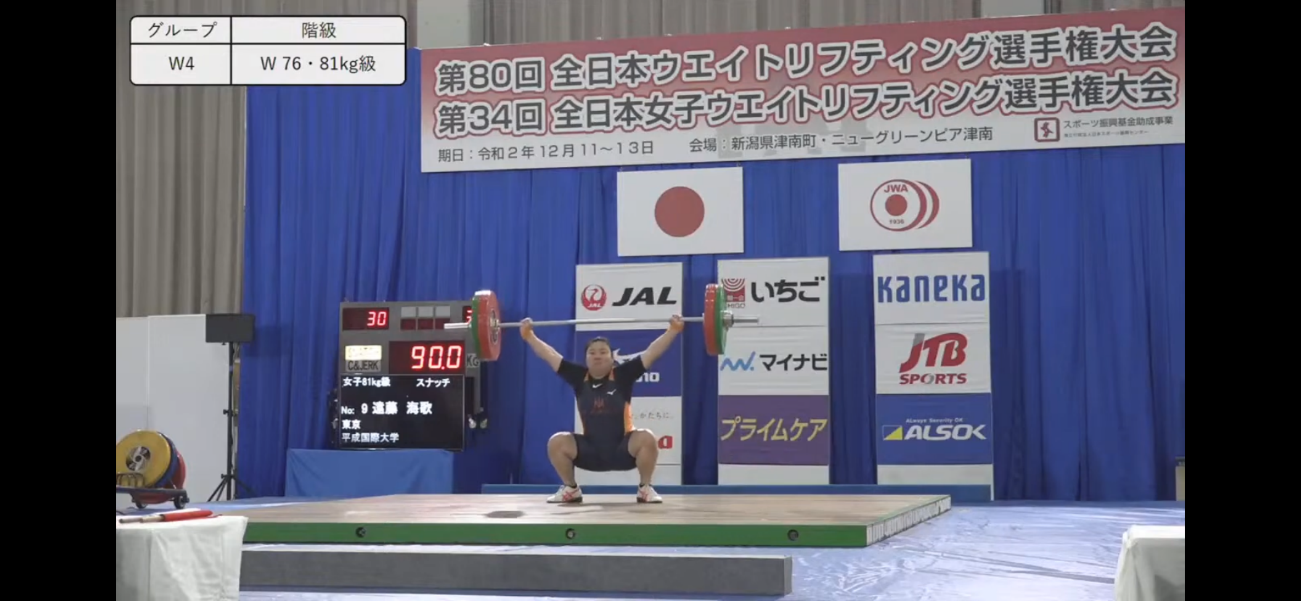 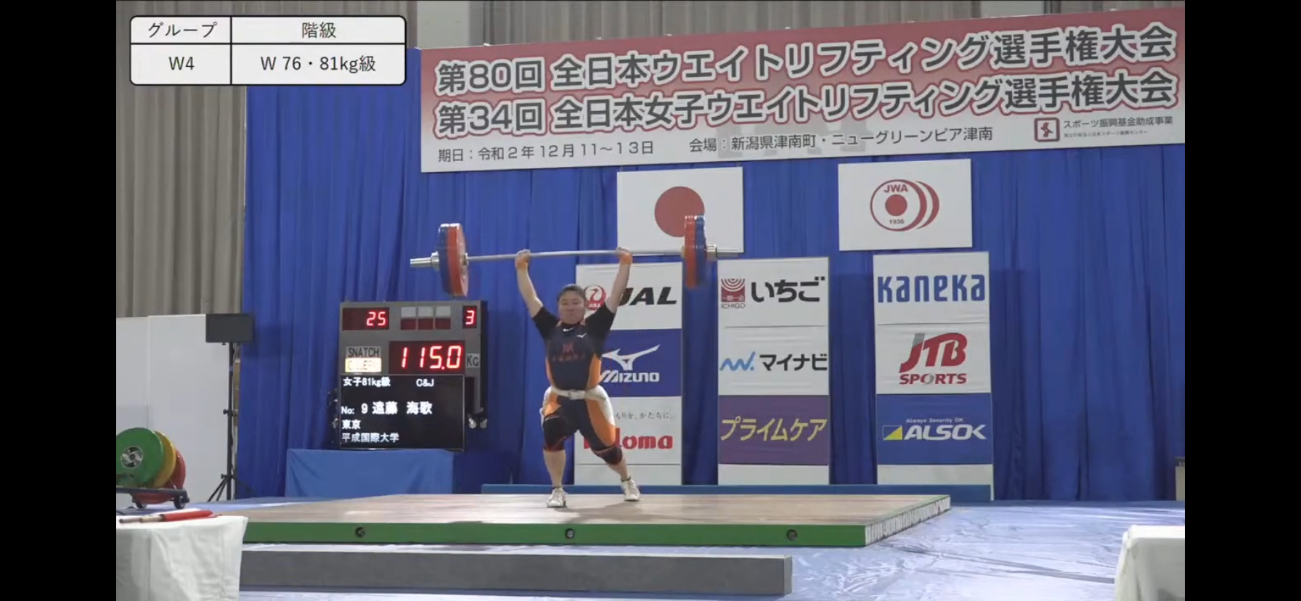 応援ありがとうございました！！！！